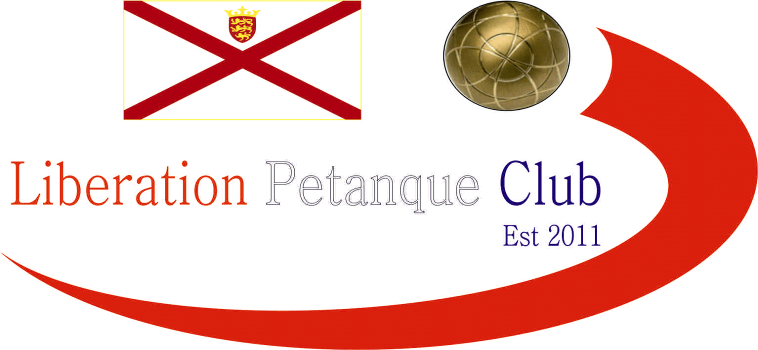 Summer 2017End of SeasonReportWhat another great season, with our newly laid terrain proving an interesting and challenging place to play. A number of players achieved their first title successes and some broke new records.Premier League Singles ChampionGeoffroy BuffetrilleGeoffroy Buffetrille who finished second for two seasons in a row finally did it as he capped a remarkable season with many titles.Matt Pinel finished 2nd place as a surprise loss to David Ibitson cost him a chance of the title and at the same time helped David achieve Premier League safety.Unfortunately for Toby, David’s win amongst other results cost him his place in the Premier League for the first time, quite a stark contrast to winning the Winter Premier League in March.Also relegated were Alice Ibitson who finished bottom followed by Jake Romeril.Ross Payne again survived by the narrowest of margins, finishing above Toby on points difference which prevented his first ever relegation, you can’t get any closer than that!  (I said that last season as well!!)Division 1 Singles ChampionCallum StewartCallum made it straight back to the Premier League in style winning the title.  He was joined by Jonny Hill (the only player undefeated in the league) and Paul Le Moine who pipped Joey Le Clech to 3rd place.Relegated from division 1 was Ian Foster and Brendan Jones.Division 2 Singles ChampionDavid Le GresleyThis division was closely contested by new members and husband and wife, David & Susan Le Gresley with the league title going to the final week, it was David who won though as unfortunately Susan was unable to play two of her matches costing her the title.  Susan was promoted though and joined by Harrison Marie in third place.Finishing bottom of the league’s was Ian Black, commiserations Ian.  Kat Migala and Matt Hutchings also in the bottom three..Doubles Premier League ChampionsMark Nicol & Jake RomerilPremier League champions for the first time as Mark joined Winter Doubles champion Jake to become Winter and Summer Premier League champion. They ran out comfortable winners in the end by 7 league points and had +121 points difference.Runners up were James Gennoe & Geoffroy Buffetrille with third going to Andrew Bellamy-Burt & Callum Stewart.Ian Black & Luke Nightingale found the going tough finishing bottom in the first attempt at the Premier League.  They were joined by Brigitte & Alice Ibitson and Matt & Nathan were relegated again after also being relegated from the Premier League in the Winter.Doubles Division 1 ChampionsAlan Oliveira & Craig KellyThe experience pair made it back to the Premier League again finishing unbeaten in a closely fought league.  They were joined by James Rondel & Tom McMinigal in second and new members Ian & Jane Rondel who finished third also unbeaten.Finishing bottom and failing to play all their matches which cost them any chance of staying up were Colin & Karen Hidrio.  They were joined by Christophe & Iwona and Harrison Marie & Richard Williams in the bottom three.Summer 2017 Player of the SeasonJonny HillJonny was the only player undefeated in Division 1 making the Premier league for the first time, always polite and a pleasure to have him at the club.Liberation Singles CupGeoffroy BuffetrilleLiberation Doubles CupMatt Pinel & Toby NorthernAll end of summer season tables and results are on the website along with updated Record Breakers and Fanny Certificate Records.I hope you all enjoyed the season and are looking forward to another great Winter of petanque.Club email address	-	liberationpc@gmail.comClub Website		-	www.liberationpetanque.co.ukKind RegardsReport Editor – Toby NorthernLiberation Petanque ClubSPONSORED BY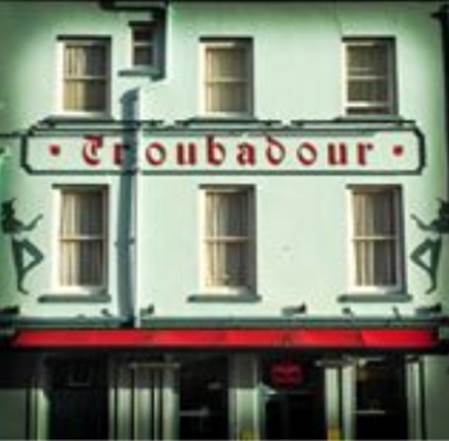 